Na temelju članka 32. Statuta Općine Matulji (“Službene novine Primorsko-goranske županije “ 26/09,38/09 , 08/13 17/14, 29/14-pročišćeni tekst, 39/15 i 7/18) i Odluke općinskog vijeća Općine Matulji od 30.3.2021., Općinski načelnik Općine Matulji raspisuje                                    NATJEČAJ ZA PRODAJU I ZAKUP  NEKRETNINA U           VLASNIŠTVU OPĆINE MATULJI PRIKUPLJANJEM PISMENIH PONUDAPRODAJA  1). z.č.2233 dvorište od 150 m2 i stambena zgrada od 121 m2 ,ukupne površine 271 m2  i z.č. 2254 voćnjak od 252 m2 sve u k.o.Matulji    - početna cijena:  899.000,00kn - jamčevina:  89.900,00 kn2).z.č.4698/2 dvorište od 15 m2 k.o. Puži- početna cijena:  3.300,00kn - jamčevina:  330,00 kn3). 48/1008 dijela z.č.765/2 vrt od 130 m2 k.o. Matulji- početna cijena:  1.347,62 kn - jamčevina:  135,00 knZAKUP  4 ) dijela z.č.1796/1 u površini od 21 m2 i dijela z.č.1796/2 u površini od 27 m2 obje u  ko.Puži ukupne površine 48 m2, u svrhu privremenog  korištenja (održavanja) - početna cijena:  99,36kn mjesečno - jamčevina:  10,00 knZakup traje do donošenja odluke o privođenju namjeni zemljišta određenoj prostorno-planskom dokumentacijom Općine Matulji ,a najduže na rok od 5 godina.                       -Ponude za sudjelovanje u natječaju moraju sadržavati:Osnovne podatke o natjecatelju (ime i prezime, OIB, prebivalište, domovnica ili preslika osobne iskaznice ili putovnice za fizičke osobe ili podaci o registraciji za pravne osobe) Dokaz o redovitom podmirenju svih obveza prema Općini Matulji za proteklo  razdoblje ,osim ako je ponuditelju  odobrena odgoda plaćanja  navedenih obveza pod uvjetom da se pridržava rokova plaćanja3.   Dokaz o uplati jamčevine za nekretninu 	                            4.  Dokaz o pravnom interesu za nekretninu pod točkom 2 .ovog natječaja potrebno je dostaviti Rješenje o utvrđivanju građevinske čestice  KLASA:UP/I -350-07/18-02/87 URBROJ:2170/1-03-06/3-20-08 od 27.2.2020.     Jamčevina se uplaćuje na žiro-račun  HR8124020061826100006 erste & steiermarkische bank d.d , sa pozivom na broj 68 7706 – OIB. Jamčevina se ne vraća ukoliko najpovoljniji ponuđač  ne zaključi ugovor u propisanom roku ili ukoliko se ugovor raskine uslijed neplaćanja kupoprodajne cijene.Ugovor se sklapa najkasnije u roku od 30 dana od donošenja zaključka nadležnog tijela o prodaji nekretnine.Kupoprodajna cijena se plaća (umanjeno za iznos jamčevine) u roku od 30 dana od dana zaključenja ugovora o prodaji nekretnine.Ukoliko kupac zakasni sa   plaćanjem kupoprodajne cijene, plaća  zakonsku zateznu kamatu od dana dospijeća do dana plaćanja.Prodavatelj ima pravo ukoliko  kupac zakasni sa plaćanjem  više od 90 dana raskinuti ugovor, a uplaćenu jamčevinu zadržati.Za sve ono što nije navedeno u ovom Natječaju primjenjivati će se odredbe Odluke  o raspolaganju nekretninama („Službene novine Primorsko –goranske županije“  broj 34/16)Nadležno tijelo zadržava pravo  da ne izabere najpovoljnijeg ponuđača.Rok za podnošenje ponuda je 15 dana od dana objave natječaja .Natječaj  se objavljuje  na oglasnoj ploči Općine Matulji,  Web stranici Općine Matulji i Novom listu.Natječaj je  objavljen dana  26.6.2021.godine.Pismene ponude predaju se na adresu: Općina Matulji, Trg M. Tita 11, 51 211 Matulji u zatvorenoj koverti sa naznakom "PONUDA ZA NATJEČAJ ZA NEKRETNINE - NE OTVARAJ".Otvaran je ponuda održati će se dana 15.7.2021. u uredu Voditelja odsjeka za samoupravu i upravu, Matulji, Trg m.Tita 11, s početkom u 12,00 sati.                                                                                      Općina Matulji                                                                                        Općinski načelnik                                                                                           Vedran Kinkela 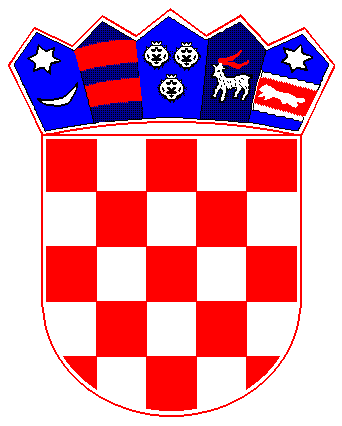 REPUBLIKA HRVATSKAPRIMORSKO – GORANSKA ŽUPANIJA REPUBLIKA HRVATSKAPRIMORSKO – GORANSKA ŽUPANIJA 